МИНИСТЕРСТВО НАУКИ И ВЫСШЕГО ОБРАЗОВАНИЯ РОССИЙСКОЙ ФЕДЕРАЦИИФедеральное государственное бюджетное образовательное учреждениевысшего образования«КУБАНСКИЙ ГОСУДАРСТВЕННЫЙ УНИВЕРСИТЕТ»(ФГБОУ ВО «КубГУ»)Экономический факультетКафедра экономики и управления инновационными системамиДопустить к защитеЗаведующий кафедройканд. экон. наук, доц.___________ К.О. Литвинский       (подпись)                                                                                             ______________2020 г.ВЫПУСКНАЯ КВАЛИФИКАЦИОННАЯ РАБОТА(БАКАЛАВРСКАЯ РАБОТА)МОДЕЛИ ЭКОНОМИКИ ФЕДЕРАЛЬНЫХ ОКРУГОВ И СУБЪЕКТОВ РОССИЙСКОЙ ФЕДЕРАЦИИ Работу выполнил ____________________________________Г.Ю. Загородный                                                                                    (подпись)           Направление подготовки      27.03.03 Системный анализ и управление	Направленность (профиль) Системный анализ и управлениеНаучный руководитель канд. экон. наук, доц.                                                                          О.В. Засядко                                                                       (подпись)              Нормоконтролерканд. экон. наук, доц.                                                                      Н.Н. Аведисян                                                                       (подпись)                   Краснодар 2020СОДЕРЖАНИЕВведение	31  Теоретические аспекты экономической системы	6    1.1   Понятие и сущность экономической системы	6    1.2  Типы экономических моделей в экономических системах	12    1.3  Характеристика российской модели экономики	232 Оценка экономической модели федеральных округов и субъектов Российской Федерации на примере туристической отрасли: характеристика и анализ	28      2.1   Характеристика российского туризма	28      2.2   Анализ показателей туристической отрасли в РФ	32      2.3   Проблемы российской туристической отрасли	373 Анализ туристической отрасли на примере Краснодарского края и республики Крым	46      3.1 Характеристика и оценка показателей туристической отрасли    Краснодарского края и Крыма………….……………………………..46        3.2 Предложения по улучшению работы туристического сектора в данных регионах	55Заключение	56Список использованных источников	58ВВЕДЕНИЕЭкономическая система страны является главным фактором, который определяет эффективность и конкурентоспособность экономики. В современном мире не существует идеальной экономической системы, так как каждое государство имеет ряд особенностей, поэтому внутри страны формируется индивидуальная и более рациональная модель. Безусловно, существуют базисные типы экономических моделей, сложившихся испокон веков. Но таких экономических систем, опирающихся только на определенную модель, практически не существует. В данной работе рассмотрена экономическая система нашей страны, а также более подробно проанализирован туристический сектор, как наиболее динамично развивающаяся отрасль. Туризм относится к несырьевой сфере – сфере услуг. Туристический сектор играет важную роль для субъектов РФ. Туристическая отрасль приводит к росту экономики, развитию малого и среднего бизнеса, балансирует несоизмеримость территориального развития, увеличивает качество жизни населения, а также объемы экспорта и налоговые отчисления в бюджет. Туризм способствует развитию и вовлечению в экспортную деятельность предприятий малого и среднего бизнеса. Экспорт соответствующих продуктов и услуг осуществляется не путем их доставки за границу, а в результате приезда зарубежных потребителей на территорию нашей страны. Таким образом, в нем могут участвовать даже те компании, которые не имеют объективной возможности самостоятельно заниматься классическими экспортными операциями [1].Актуальность данной темы выражается в том, что в наиболее туристических регионах нашей страны присутствует ряд негативных факторов, которые следует исключить для дальнейшего повышения конкурентоспособности и выведения качества предоставляемых услуг на более высокий уровень. Главная цель, которая была поставлена в работе – рассмотреть экономическую модель туристического сектора Российской Федерации и ее субъектов, выявить проблемы и предложить пути их решения.Исходя из цели, можно обозначить задачи выпускной работы:Обозначить сущность экономической системы;Привести характеристику российской экономической модели;Рассмотреть и проанализировать туристический сектор Российской Федерации;Провести характеристику и оценить показатели туристической деятельности определенных регионов и субъектов Российской Федерации;Выявить проблемы туристического сектора в данных регионов и предложить пути их решения.Объектом исследования являются модели экономики федеральных округов и субъектов Российской Федерации, а именно туристического сектора.Предметом исследования является анализ туристической отрасли в регионах Российской Федерации и предложения по увеличению ее эффективности и конкурентоспособности.В качестве теоретической базы исследования выступают основные теоретические подходы, концепции, раскрывающие сущность экономических систем и моделей, а также характеризующие туристическую отрасль. Методологической базой исследования послужили выработанные экономической наукой методы и приемы научного исследования, а именно общенаучные и частные. К первым относится историко-логический метод, метод научных абстракций, анализ и синтез, а ко вторым статистический метод, наблюдений и сбора фактов. Эмпирической базой исследования послужили данные официальной статистики по Российской Федерации, в частности, материалы, опубликованные в научной литературе, периодической и экономической печати, труды экспертов в области экономики, а также другие информационные источники.Структура курсовой работы составляет собой введение, три главы, заключение и список использованной литературы.1 Теоретические аспекты экономической системыПонятие и сущность экономической системы	Экономика любого государства – это многомерная система, которая состоит из различных элементов. Они в свою очередь являются взаимозависимыми и взаимосвязанными. Экономическая система изучается многими столетиями и существует огромное количество ее определений. На рисунке 1 указаны некоторые из них. Рисунок 1 − Подходы к определению экономической системы	Рассмотрением данного вопроса занимались такие зарубежные ученые, как А. Смит, Д. Рикардо, М. Маркс, Дж. Кейнс, К. Бюхер, Уолт Ростоу, Даниел Белл. Так же анализ экономики как системы был дан и нашими соотечественниками: К.Н. Леонтьевым, Н.Я. Данилевским, В.П. Воронцовым, И.Т. Посошков, Н.Г. Чернышевский и многие другие выдающиеся русские и зарубежные мыслители [2, с.59]. 	Профессор экономики Х. Ламперт соотносит понятие «экономическая система» с экономическим порядком и определяет его как «совокупность всех правил, касающихся организационного строения народного хозяйства и происходящих в нем процессов, а также совокупность учреждений, ответственных за руководство экономикой, управление ею и придание экономике определенной организационной формы» [3, с.31].	Современник В.Д. Андрианов, доктор экономических наук, считает, что в рыночном хозяйстве такими механизмами становятся ФЭС (функциональные экономические системы). Причем под ними понимаются «динамические саморегулирующиеся системы, деятельность всех структурных элементов которых направлена на поддержание макроэкономического равновесия и создание благоприятных условий функционирования рыночных институтов» [4, с.64].	По нашему мнению, наиболее обобщенным является следующее определение экономической системы. 	Экономическая система − это совокупность всех процессов в экономике, которые происходят как во всем мире, так и во всех странах, обществах, состоящая из взаимосвязанных и соответственно упорядоченных элементов хозяйствования, образующие определенную целостность. 	Любая экономическая система, независимо от ее социально-экономической формы, должна отвечать на три вопроса: Что? Как? Для кого? Так считал известный американский экономист П. Самуэльсон. Ответы на данные вопросы представлены на рисунке 2.	Каждая экономическая система внутри должна иметь ответы н данные вопросы, а также предпринимать реальные действия в пользу экономики. Любая из систем, на данный момент существующих, не способна предотвратить альтернативный выбор, когда ресурсы природы и производства ограничены.Рисунок 2 – Главные вопросы экономической системыУстойчивость и изменчивость две тенденции, характеризующие экономику как системы. В ее основе присутствуют предпочтения людей. По К. Марксу экономическая система состоит из трех основных элементов: производительных сил, экономических отношений и механизма хозяйствования. Установление структурных звеньев является одной из важных характеристик экономики.Для начала рассмотрим определение производительных сил. Во-первых, это совокупность средств производства, технологий и науки, информации и способов управления производством, а также работников с их физическими и умственными способностями, обеспечивающих создание как материальных, так и духовных благ. Последние необходимы для удовлетворения нужд людей. Во-вторых, производительные силы выступают материально-вещественным содержанием системы экономики, а также важнейшим показателем и критерием того уровня научно-технического прогресса и производительности общественного труда, которого она достигла.Производительные силы, как в целом, так и отдельные их элементы, в процессе исторического развития приобрели определенные свойства: постоянное обновление, диалектическое единство, количественная и качественная функциональная зависимость.Экономические отношения (производственные) − это отношения между людьми, возникающие в процессе производства, распределения, обмена и потребления материальных и нематериальных благ. Существует три типа экономических отношений, которые отражены в рисунке 3.Рисунок 3 – Система экономических отношенийРаскроем понятия и сущность всех трех типов отношений, возникающих в экономике. Технико-экономические отношения − это отношения между людьми, которые возникают в процессе производства, по поводу создания и использования ими орудий и предметов труда. Человек с помощью таких отношений воздействует на силы природы. производя необходимые блага для жизни. Данные отношения выражают технологию, а также материально-вещественное содержание производства в обществе.Организационно-экономические отношения − это отношения между людьми, возникающие в процессе управления общественным производством, по поводу применения способов и методов организации. Данные отношения включают: специализацию труда, кооперирование, концентрацию и комбинирование производства и отношения обмена деятельностью между людьми.Социально-экономические отношения представляют собой отношения по обладанию факторами производства и использованию результатов производства [5]. Такие отношения выражают отношения собственности в экономическом значении данного понятия, которые определяют способы соединения работника со средствами производства. Кроме того, отношения собственности предопределяют историческую специфику экономической системы, ее социальную структуру, систему власти.Таким образом, социально-экономические отношения занимают важное место в структуре производственных отношений и в системе экономики в целом, а также они предопределяют структуру социума, систему власти и историческую специфику. Следующим структурным элементом экономической системы является механизм хозяйствования. Обеспечение процесса производства на основе равновесия на рынке (спроса и предложения, производства и потребления) выступает важнейшей функцией хозяйственного механизма. Совокупность форм и методов регулирования процессов в экономике и действия субъектов, главные составляющие механизма хозяйствования, который основан на использовании государственных экономических рычагов, правовых норм и институциональных образований, а также на экономических законах рынка.	Помимо вышеуказанных элементов экономической системы, в нее еще входят: трудовые, природные ресурсы (трудовые, природные и др.);процесс труда и егоэлементы;специализация; эффективность производства [6].В современном мире экономика переходит к постиндустриальному этапу. Каждая страна имеет ряд экономических особенностей, видов деятельности. Все составляющие экономических систем взаимосвязаны и постоянно взаимодействуют. Данный процесс отображен на рисунке 4.Рисунок 4 – Элементы экономической системы	Современные представители институционально-социологического направления предлагают следующую интерпретацию экономической системы, представленную на рисунке 5.	Экономическая система представителей институционально-социологического направления включает в себя экономические и социологические элементы. Интерпретацию данной системы мы можем увидеть на рисунке 5. Рисунок 5 – Социально-экономическая система	Её еще прозвали «социально-экономическая система». Она содержит в себе элементы марксистской и институционалистской трактовки понятия «экономическая система».	На данный момент экономика нашей страны находится на переходном этапе. Он характеризуется большими изменениями системы экономики в целом, при этом необходимо умение сочетать существующую реальность и отечественной научной школы. Поэтому образование именно теоретических экономических систем является сложной проблемой для России. 	1.2 Типы экономических моделей в экономических системах	Производство, распределение, обмен и потребление играют важную роль и выступают главными составляющими любой экономической системы. Для первого необходимы ресурсы, которые в дальнейшем приносят свои результаты. Продукты хозяйственной деятельности распределяются и потребляются. Социально-экономические отношения, формы хозяйственной деятельности, а также механизм хозяйствования являются главными отличающими факторами систем экономики. Существуют рыночные и нерыночные типы экономических систем. Для первых главным фактором выступает рыночное хозяйство, а для вторых общественная собственность и ручной труд. Рыночными являются чистый капитализм (рыночная экономика свободной конкуренции) и современный капитализм (современная рыночная экономика), а нерыночными традиционная и административно-командная системы экономики. Так же существует экономическая система переходного типа. Она сформировалась благодаря переходу бывших социалистических стран: стран СНГ, Китай, Вьетнам, а также Центральная и Восточная Европа.
В рамках той или иной экономической системы существуют многообразные модели экономического развития отдельных стран и регионов [7, с.38].Рассмотрим характерные черты основных типов экономических систем, представленных на рисунке 6.Рисунок 6 – Типы экономических системДля начала рассмотрим традиционную систему экономики. В первую очередь стоит отметить, что в такой системе организация и управление экономической деятельностью осуществляются на основе решений совета старейшин, предписаний вождей или феодалов.Отличительными чертами традиционной системы являются:огромные внешние долг государства, трудно ликвидируемый.большая роль армии, полиции и других силовых структур в экономике и политике этих стран;преобладание частной формы собственности;экономическую роль домашних хозяйств определяют наследственность и кастовость;ограниченность технического прогресса, так как он несет угрозу устоям традиционного общества (как следствие − темпы роста населения превышают темпы роста промышленного производства) [8, с.37];население неграмотно;высокий уровень безработицы;низкая производительность труда;производство крайне примитивно, связано с первичной обработкой ресурсов и преобладанием ручного труда;распределение и обмен основаны на освященными веками обычаями, религиозными, кастовыми и племенными традициями;ценности культуры первичны по отношению к новым формам экономической деятельности [9, с.29].Традиционная экономическая система господствовала и играла значительную роль до времен Средневековья. Данный тип экономики сохраняется и по сей день в некоторых странах, как правило, наиболее отсталых: Мозамбик. Гвинея, Нигер и многие другие страны как Африки, так и Азии. Однако даже в нашей стране можно заметить некоторые элементы от традиционной системы. Во многих городах и селах существует полуфеодальная зависимость работников от работодателей.Далее подробнее рассмотрим рыночную экономику свободной конкуренции, либо чистый капитализм. Данная система образовалась еще в 18 веке и существовала вплоть до конца 20 века. Основные черты чистого капитализма:рыночный механизм регулирования макроэкономической деятельности, основанный на свободной конкуренции;свобода выбора и предпринимательской деятельности;главным мотивом поведения выступает личный интерес;частная собственность на ресурсы экономики;свобода передвижения капитала;высокая мобильность факторов производства;однородность одноименных товаров;участники не имею возможность оказывать влияние на решения друг друга неэкономическими методами;отсутствие монополизма;государство не вмешивается в функционирование рынка;установление цен происходит стихийно в ходе конкуренции [10];рациональное поведение рыночных субъектов;абсолютная информированность рынка о норме прибыли, спросе, предложении.Конкуренция в системе чистого капитализма предусматривает свободу покупателей и продавцов выходить на различные рынки или покидать их, а также наличие на рынке большого количества независимых друг от друга покупателей и продавцов любого конкретного продукта или ресурса. 	Большая часть элементов рыночная экономика свободной конкуренции вошла в современную рыночную систему. Свобода всех участников (капиталистов и наемных работников) экономического процесса является главной предпосылкой чистого капитализма [11]. 
 	Ориентируясь на рынок, производители самостоятельно решают проблему распределения ресурсов. Они производят товары, на которые есть спрос. Цена складывается под воздействием спроса и предложения, а также она является координирующим элементом всего рынка. Предприниматели, рационально используя свои ресурсы, стараются получить прибыль, реализуя организационные способности в выбранной сфере. Такой рынок создает хорошие условия для совершенствования производства.	Следующая система господствовала в СССР, странах Азии и Восточной Европы. Административно-командная система (плановая, коммунистическая, централизованная) – экономическая система, при которой все природные ресурсы и средства производства принадлежат государству. Характерными чертами данного типа экономики выступают:сильная монополизация экономики;директивное планирование экономической деятельности (объемы производства, баланс отраслей производства, регулирование цен);отсутствие материальных и людских резервов на случай нарушения сбалансированности народного хозяйства;жесткая централизация при принятии решений на производстве;значительная часть ресурсов выделяется на развитие военно-промышленного комплекса;планирование обмена товарами осуществляется через систему предприятий государственной торговли к потребителю. 	Развитие бюрократизации механизма хозяйствования и экономических связей – последствие чрезмерной централизации власти. Далее идет снижение роста эффективности экономической деятельности. Больший вред наносит полное огусударствление экономики, которое ведет к полной монополии производства и сбыта товаров. Отсюда появляется невозможность развития либо внедрения новых технологий. 	Последний рассмотренный нами тип экономической системы – современный капитализм (современная рыночная экономика). Данная рыночная система является гибкой и способной подстраиваться под как внешние, так и внутренние условия рынка, которые постоянно изменяются. Отличительными чертами данного вида экономики являются:многообразие форм собственности (частная, трудовая, корпоративная);научно-техническая революция;экономическая деятельность осуществляется как на базе частной, так и государственной собственности [12, с.27];высокая роль государства в реализации социальных гарантий;государство оказывает большое влияние на развитие экономической и социальной сфер, благодаря созданию мощной инфраструктуры.При данном типе экономики государство активно участвует в регулировании экономики для предотвращения кризисов, безработицы, стимулирования спроса и предложения и т.д.
 	В начале 20 века чистый капитализм начал трансформацию в современную рыночную экономику. Механизм хозяйствования при данной системе претерпевает большие изменения. Развитие плановых методов на макроуровне связано с тем, что государство активно регулирует экономическую деятельность, а также реализует общенациональные программы и планы, а на микроуровне они получают развитие в виде маркетинговой системы управления на предприятиях.
 	В результате планомерных действий новые важные задачи экономики получают актуальное современное решение: стратегическое планирование позволяет эффективно использовать ресурсы;сокращение выпуска устаревающих товаров и переход к новым видам продукции основываются на прогнозе рынка [14, с.10];ВВП распределяется на основе традиционно сложившихся форм;благодаря маркетинговым исследованиям могут быть четко сформированы объем и структура продукции.
   	При современной рыночной системе государство оказывает большое влияние на развитие «человеческого фактора». Оно финансирует медицину, выделяет из бюджета средства для социальных нужд, образования, а также переподготовку работников, имеющих разную квалификацию [13, с.26].	Каждая экономическая система имеет внутри различные модели организации хозяйства. Историческая индивидуальность, уровень развития экономики, социальные условия и многие другие факторы влияют на формирование экономических моделей в странах.  Существует несколько самых известных типов моделей экономики, указанных на рисунке 7. Для начала рассмотрим американскую модель экономики. Характерными чертами данной модели являются:благоприятный климат для предпринимательской деятельности;государство регулирует экономику страны, при этом не сильно вмешиваясь;общественная установка, благодаря которой каждый человек может добиться успехов;малая доля государства в произведенном ВВП;высокое трудолюбие и глубокая вера граждан в себя.Данные характеристики испокон веков присущи американской модели.Рисунок 7 – Типы экономических моделейИх также называют традиционными, которые выступают основой. В настоящее время наибольшее значение приобретают новые черты этой модели. Ими являются:Нацеленность на гибкое малое производство;адаптация к изменяющимся потребностям как экономики, так и населения;использование новейших технологий;большие затраты на НИОКР (научно-исследовательские и опытно-конструкторские разработки) [15];развитая информационная структура;значительная роль и масштабность сферы услуг.Таким образом, вся модель основана на поощрении активности предпринимателей, высоком уровне производительности труда, поддержку малообеспеченных граждан, а также обогащение наиболее деятельной части населения (ориентация на достижение личного успеха).  Государство при такой системе поддерживает стабильность экономики в целом. Следующая рассмотренная нами модель экономики скандинавская, она относится к таким странам как Швеция, Норвегия, Финляндия, Дания, Исландия. Высокий социальный уровень, особенности исторического развития, политический компромисс в обществе, всеобщее участие в национальных программах всех граждан, широкие права профсоюзов способствуют высокой динамике экономического развития [16]. Значительной особенностью этих стран является сохранность истинного демократического режима, в них эффективно сочетаются частная собственность и рыночная конкуренция с правительственными программами.      	Характерными чертами данной модели экономики являются:высокий уровень развития политической культуры;минимизация коррупции;инновационный подход к развитию экономики в стране;высокая квалификация рабочей силы;охрана окружающей среды;помощь развивающимся странам;поддержание высокого уровня занятости;эффективная программа социальной защиты граждан;высокий контроль со стороны государства;один из крупнейших уровень налогообложения в мире [17].Данная модель экономики также получила название «функциональная социализация». Занятость населения, образование, социальное страхование, транспорт и многие другие элементы обеспечиваются государством, которое тем самым поддерживает высокий уровень жизни населения.  Частные организации, которые на конкурентной основе работают на рынке, выполняют функцию производства.Можно сделать вывод, что скандинавская модель экономики отличается сильной политикой государства, направленной на поддержание социальной стороны. Благодаря перераспределению национального дохода, государства стараются не допустить неравенства внутри страны. Идет поддержка менее обеспеченных слоев населения. Немецкая модель социально-рыночного хозяйства начала свое формирование после 50-х годов прошлого столетия. Она направлена на прочное, социально справедливое, свободное и эффективное устройство экономики и общества [18]. Федеративная республика Германия является социальным федеративным государством, а также демократическим. В основе социально-рыночного хозяйства данной страны преобладание частной собственности, свободных ценообразования и конкуренции, которые в свою очередь обеспечивают разумное использование ресурсов государства. Одним из главных понятий выступает «экономический порядок», подразумевающий установление правил поведения таких экономических агентов как организации, государство, домохозяйства и другие. Государство не регулирует сами хозяйственные процессы, но устанавливает условия, соблюдение которых необходимо соблюдать.Характерные черты данной модели:свободное ценообразование;компромисс между ростом экономики и равномерным распределением ресурсов;оптимальное использование производственных ресурсов;частная собственность на средства производства;граждане имеют экономическую свободу;свободная конкуренция;государство принимает активное участие в регулировании экономической деятельности;баланс между рыночной эффективностью и социальными интересами. 	Таким образом, в самом центре данной системы мы можем увидеть заинтересованность государства в предпринимательской деятельности, которая в свою очередь содействует наиболее рациональному и справедливому распределению благ между всем населением [19, с.211]. «Шансы для всех» − такая концепция лежит в построении нового социально-рыночного хозяйства главы Германии Ангелы Меркель.
    	Страна восходящего солнца показывает большие темпы развития промышленности. На протяжении последних десятилетий модель Японии изучается и ставится в пример всеми экономистами мира. Главное отличие страны от большинства других – она представляет собой государство-архипелаг, и развиваться в таких условиях гораздо тяжелее. Главные особенности японской системы экономики:активная роль государства в модернизации экономики;высокая конкурентоспособность на мировом рынке;достижение высокого уровня национального самосознания (приоритет интересов нации над своими);низкая себестоимость продукции;ориентация на инвестиции в промышленный сектор [20];система приоритетов, позволяющая частному сектору и государству работать вместе для достижения национальных целей;самые низкие налоги;поддержание курса цены на низком уровне;Таким образом, при такой модели каждый работник выступает в роли основной функциональной единицей, поэтому в данной стране он трудолюбив, честен, активен. Для работников созданы хорошие условия труда, разработана система поощрений и повышения квалификации.Следующая модель имеет много общего с предыдущей. Активное участие государства, высокое трудолюбие и ответственность граждан, психологическая установка общества, которая основана на высокой культуре и уважении к своей стране – общие черты японской и южнокорейской модели.  В рамках модернизации в южнокорейской модели используют тарифную, валютную и налоговую политики. Для данной модели экономики характерны следующие элементы:предоставление государственной помощи и поддержки МСП (малого и среднего предпринимательства)эффективная структура национальной экономики;принятие мер по сокращению нерентабельных производств из числа госпредприятий;мощные системы мониторинга;инновационная инфраструктура (большие инвестиции в развитие науки и технологий).Данная модель экономики способствует нацеленности на высококачественное производство, а также переходу к децентрализации. При южнокорейском типе экономической деятельности массовое производство продукции переходит к производству мелкими сериями. О существовании следующей модели экономики как отдельного типа исследователи ведут споры до сих пор. Некоторые считают, что данная модель первоначально сложилась в Японии после войны, а уже позже китайцы взяли ее на вооружение. Характерные особенности китайской экономической модели:экономика страны ориентируется на экспорт и промышленную деятельность;благоприятные условия для инвестиций со стороны других стран;государство активно участвует в экономической деятельности;существование особых экономических зон;однопартийная модель, создающая стабильность;дешевая рабочая сила и экология;государство не оказывает должное внимание социальной политики;низкие тарифы на сырье, а также энергию;высокая производительность труда, степень открытости государства и инновационности;на накопления идет сверхвысокая доля ВВП, что позволяет делать большие инвестиции, поддерживать высокий темп роста [21].Данная модель по-разному приспосабливается к различным странам, где-то хуже, где-то лучше, но она показывает высокие темпы роста экономики, а также предоставляет возможность повышать уровень технологий, благодаря привлечению капитала.  Такие черты, как быстрый рост урбанизации и уровня жизни населения, рост ВВП на душу населения приносят как положительные моменты, так и отрицательные. По мере роста ВВП на душу населения темпы роста именно страны замедляются, поэтому некоторые исследователи предполагают, что, когда страна достигнет определенного уровня ВВП на душу населения, темпы развития Китая начнут замедляться.1.3 Характеристика российской модели экономики	Рассмотрев множество типов зарубежных моделей, перейдем к описанию модели экономики нашей страны.  Стоит отметить, что особенности моделей экономик складываются из исторической специфики каждой страны. Благодаря анализу процессов, происходивших в отечественной экономике во второй половине прошлого века, можно заметить и сделать определенные выводы об особенностях российской модели экономики в целом.	Во второй половине 19 века в нашей стране происходил ряд реформ. Данные изменения показали, что для России применимы далеко не все элементы западной рыночной экономики. Различный быт, ментальность народов, ландшафт и климат территорий, разнородность структуры экономики и многие другие факторы способствовали ограничению нововведений. Рыночные отношения, которые были ориентированы на прибыль, не могли «прижиться» в то время в нашей стране. К началу следующего века Россия имела уже специфичную экономику, сложившуюся благодаря своеобразной модернизации. Государство всегда занимало особую роль в российской экономике, являясь собственником крупнейших предприятий, заводов и фабрик, монополий, земель и многого другого. 	Таким образом, можно говорить о том, что в основе российской модели экономики сочетаются отечественные и заимствованные формы социально-экономической деятельности. И стоит отметить, что экономическая модель России содержала элементы, которые основались на общинности, простых формах организации труда и заимствованных формах хозяйства [22].Помимо исторических факторов, значительное влияние на формирование модели российской экономики оказали процессы, которые происходили во всем мире в начале 21 века и не могли не затронуть нашу страну. Особые коррективы внесли преобразования 90-х годов прошлого века, когда было принято множество преобразований и сформированы базовые институты современной модели экономики и общества, а также новые отношения собственности. Таким образом, российская модель экономики приобрела еще несколько специфических черт.Основу экономической системы нашей страны составляет рыночная система. В вышеуказанный период сформировались новые типы трудовых отношений, развитые рыночные институты, а также экономические постоянно совершенствующиеся отношения. Экономика России имеет противоречивый характер касательно социальной стороны: с течением времени в нашей стране сформировались большие различия между слоями общества, а также распределение доходов происходит неравномерно. Это требует внесения больших поправок в отечественную модель экономики. Как показали санкции против нашей страны, она должна быть лучше «защищена». Большой капитал мировых рынков финансов может оказывать неблагоприятное влияние на экономическую деятельность России. Необходимо провести ряд мер, чтоб экономика страны развивалась самостоятельно и была самодостаточной, но при этом оставалась открытой. Это дает как новые возможности для развития технологий, так и увеличение тесных связей с другими странами. Стоит отметить, что повысилась роль крупных корпораций в важных сферах экономики нашей страны. Тем самым мы видим, что подтверждается необходимость активного регулирования экономики государством.Что касается современного мира, то в настоящее время еще идет формирование общей отечественной модели экономики. Нашей стране предстоит большой путь для устранения тех нежелательных особенностей, которые сформировались под воздействием исторических событий и преобразований для образования современной российской модели экономики. После того, как нашим президентом стал Владимир Владимирович Путин, российская экономика начала приобретать европейские черты. Если оценивать современное состояние, то некоторые исследователи модель экономики России рассматривают как что-то среднее между южноевропейской и центрально-европейской моделями. Например, уровень бедности в нашей стране самый высокий среди стран Европы. В первом квартале 2019 года количество бедных людей составило 20,9 млн человек, что составило больше 14% населения. В 2018 году их число было на 0,4% меньше. То есть мы можем наблюдать такой уровень бедности, который соответствует южноевропейскому типу стран [24]. Что касается налогов, то в России их уровень сопоставим со скандинавскими странами. Российские показатели превышают те, которые присущи странам Центральной Европы. расходы на здравоохранение в 2019 году в нашей стране составили 5,3%, что даже ниже уровня Гаити. Бесплатное образование и медицина в нашей стране предоставляются каждому гражданину, чего не сказать о многих странах Европы. Такие социальные элементы государственной политики сохраняются издавна. Стоит отметить, что в России сохраняется относительно низкий уровень безработицы. Такое достижение осуществляется за счет удачной политики «социальной ответственности» бизнеса. Данных аспектов экономики нет ни в южной, ни в центральной европейской моделях. Традиционная национальная модель экономики и бизнеса в России не совпадает ни с одной европейской моделью. Это не позволяет вписывать отечественную модель в рамки даже и европейской шкалы Эспинга-Андерсена. 	Защита прав собственности в нашей стране слабо развита. По уровню защиты прав Россия занимает 86 мест с показателем 4,9% [26]). Это объясняется стремлением государственного аппарата к контролю над бизнесом. Государство манипулирует всем бизнесом как крупным, так и малым. Происходит сильное уменьшение свободы экономических агентов. Бизнес старается выживать в условиях сильной конкуренции, а также под влиянием тех или иных представителей власти. Предпринимателям приходится приспосабливаться к таким условиям, часто их судьба зависит от тех или иных органов. Благодаря таким действиям, бизнес подвержен погоне за монополистической рентой. Последняя ему может обеспечить связь с властью, то есть можно заметить рентоориентированное поведение. Предпринимательская деятельность, которая постоянно находится под влиянием государства, осуществляется недостаточно эффективно. Получается, что она напрямую зависит от решений тех или иных органов. Если кто-то начинает играть не «по правилам», то ему грозят большие проблемы. Решать их очень сложно, нередко приходится давать взятки. Конечно, для многих (в том числе совладельцев-госслужащих) данная деятельность является эффективной. Она приносит большую прибыль, благодаря монополии на очень прибыльные сферы.Таким образом, экономике России присуще переплетение государственного аппарата с предпринимательской деятельностью. Крупный бизнес, как правило, подчинен государству. Некоторые исследователи отмечают экономику России как олигархический госкапитализм из-за того, что бизнес сильно сконцентрирован в руках богатейших людей.  В нашей стране можно заметить такую систему власти, при которой государство преобладает над частными собственниками. Уже довольно долгий период истории политическое лидерство дает право распоряжаться всей собственностью, что не только что не способствует укреплению предпринимательства в нашей стране, но и замедляет его развитие. Такой вариант развития событий работает преимущественно на развитие бюрократии за счет использования силы государства. Крупные компании, которые являются приближенными к власти, пользуются всеми благами и действуют исключительно в своих интересах. Эта коалиция рентоориентированных сил выступает за такую модернизацию страны, которая сохранит их власть как над экономикой, так и над политикой [25].Исходя из вышеперечисленного, следует сделать вывод, что избавиться от такого негативного варианта событий сможет поворот экономики страны в сторону демократии. Необходимо осуществлять государственную поддержку малому и среднему предпринимательству, укреплять права собственности, а также разрабатывать новые методы по борьбе с коррупцией. Среди действенных способов стоит выделить снижение уровня вмешательства государства и усиление моральной ответственности власти перед обществом.2 Оценка экономической модели федеральных округов и субъектов Российской Федерации на примере туристической отрасли: характеристика и анализ 2.1 Характеристика российского туризма	Для начала стоит отметить, что туризм − одна из динамично развивающихся отраслей в Российской Федерации. Наша страна занимает ведущие места в мире в сфере международного туризма. Больше 62 миллионов туристов посетило Россию в прошлом году, а Министерство экономического развития сетует увеличить доходы России от иностранного туризма до 25 миллиардов долларов к 2035 году. За 2018 год россияне потратили на поездки внутри страны около 756 миллиардов рублей. Туристическая отрасль в Российской Федерации регулируется законодательно. Основные понятия устанавливает Федеральный закон № 132-ФЗ «Об основах туристской деятельности» [23]. 	Для начала рассмотрим историю зарождения туризма в нашей стране. Изначально передвижения во всем мире начались с глубокой древности, поэтому путешествия были известны людям издавна. В каменном веке люди преодолевали огромные пространства по тропам первооткрывателей либо даже животных на суше, а по воде на сухих бревнах, которые были плотно связаны между собой. Такие документы как проезжие грамоты, оплаты портового сбора и налогового сбора служат доказательством путешествий. В Средневековье выданный паспорт человеку говорил о его добропорядочности и благих намерениях на путешествие. Эпоха географических открытий принесла миру множество возможностей и знаний. Путешественники составляли подробные карты своих передвижений, вносили изменения в существующие и приводили статистический материал. В этот период наши соотечественники-путешественники назывались землепроходцами или открывателями новых земель.В эволюции российского туризма исследователи видят шесть основных периодов, указанных на рисунке 8.Рисунок 8 – Эволюция российского туризмаРассмотрим развитие туризма в России в прошлом веке. Характеристика данного этапа даст нам понимание основных черт современного туризма в нашей стране. Прошлый век относится в основном к двум периодам: организационно-централизованному и административно-нормативному. В конце прошлого столетия наступает переходный период. Рассмотрим основные этапы организационно-централизованного туризма.С 1918 года по 1935 годы были созданы социально-экономические условия для туризма, зарождалось экскурсионное и туристское движение, а также массовый самостоятельный туризм. С 1936 года отрасль туризма передали в ведение профсоюзов. С этого года до 1968 происходило создание индустрии турима. Во время войны индустрия была разрушена, но после окончания началось восстановление туристско-экскурсионного дела. В то время численность туристов в нашу страну был невелик. За период с 1939 года до 1941 колебалось число туристов от 20 тысяч до ста тысяч. Следующий период: административно-нормативный характеризуется созданием крупной туристической монополии, которая обслуживала население и иностранных граждан по вопросам туризма. Так же интенсивно развивалось туристическое и экскурсионное дело. Советский человек мог путешествовать по разрешению множества комитетов, а для заграничных поездок нужно вообще было становиться в очередь. С 1988 года до распада СССР около 70% населения посещали социалистические страны.Президент Российского союза индустрии в 90-х годах создал органы управления, смог ввести лицензирование, а также гостиничные стандарты. Были созданы льготные путевки, сформированы системы подготовки кадров и проведено множество выставок по туризму. В России туризм начинает становиться приоритетным направлением для развития. Работа туристического сектора начинает основываться на соглашениях о разграничении полномочий в сфере туризма, а также сотрудничестве и делегировании прав регионов по регулированию туристской деятельности;В то же время создаются межрегиональные гостиничные и туристские ассоциации, формируются единые программы стимулирования инвестиционной активности, утверждаются алгоритмы согласования принципов взаимодействия туристских фирм, средств размещения туристов, перевозчиков и др. секторов туристической индустрии.В начале столетия в России появляются ТИЦ (туристско-информационные центры). Сначала они открывались в некоторых городах, а сейчас они есть почти во всех субъектах нашей страны. Такие центры способствуют информированию гостей и жителей о туристических продуктах, проводят статистические исследования и опросы, готовят экскурсоводов и гидов, участвуют в конференциях, взаимодействуют с другими отечественными и зарубежными центрами.С каждым годом туризм в России становился все доступнее, государство проводило ряд мер для стимулирования туристического сектора: ряд законодательных проектов и политика правового регулирования. Основные факторы развития туризма в России указаны на рисунке 9.Рисунок 9 – Факторы развития туризма в РоссииНачиная с 2002 до 2005 года в нашей стране реализовывалась Концепция развития туризма.«Стратегия развития туризма в Российской Федерации на период до 2015» года и план мероприятий по её реализации были утверждены 6 мая 2008 года приказом Ростуризма. «Стратегии развития туризма в Российской Федерации на период до 2020 года» реализуется в нашей стране с 2014 года. Департамент туризма в России был создан в прошлом году в структуре Минэкономразвития. Департамент выполняет следующие функции:разрабатывает направления стратегического развития национального туризма, а также подходы к формированию целостного национального туристского продукта;продвигает национальный продукт на внутреннем и внешнем рынках;координирует и контролирует туристическую отрасль;приводит статистические данные;отвечает за бюджетное планирование отрасли;осуществляет контрольно-надзорную деятельность;предоставляет аналитические отчеты.Государственная поддержка отрасли выражается в реализации множества федеральных целевых и других государственных программ, некоторые из них изображены на рисунке 10. Рисунок 10 – Федеральные и государственные программы в целях поддержки туристической отрасли РоссииНаша страна обладает богатейшим культурным и историческим наследием, а также многочисленными памятниками природы. У России огромный потенциал роста туристического сектора. Российская Федерация обладает 29 объектами Всемирного наследия ЮНЕСКО, курортными регионами, лечебно-оздоровительными местностями федерального значения. Таким образом, в настоящее время развития туристического сектора важно для формирования ВВП и ВНП России. Туризм имеет большое значение для нашего государства: стимулирование экономики, межнациональная коммуникация, большое количество рабочих мест. Туристический сектор оказывает большое влияние на сохранение культурного наследия. Туризм – это экономически безопасная и выгодная отрасль, которая так же является мощнейшим двигателем развития инновационной сферы. 2.2 Анализ показателей туристической отрасли в Российской ФедерацииПо данным ТурСтата Москва, Санкт-Петербург и Сочи стали самыми посещаемыми туристами городами России в 2019 году.Топ-5 городов России, популярных у туристов в 2019 году, составляют Москва (25 млн туристов в 2019 году), Санкт-Петербург (10,4 млн), Сочи (6,5 млн), Казань (3,5 млн) и Владивосток (более 3 млн).По рейтингу компании Яндекс самые популярные запросы в процентном соотношение были следующие:−	Москва и Московская область – 7,6% от всех поисковых запросов;−	Сочи – 6,3%;−	Анапа – 3,3%;−	Санкт-Петербург – 3,3%;−	Южный берег Крыма – 3,1%;−	Геленджик – 2,4%;−	Западный берег Крыма (Евпатория, Оленевка, Саки) – 1,3%;−	Туапсе – 1,3%;−	Восточный берег Крыма (Феодосия, Керчь) – 1,3%;−	Казань – 0,9%.Около 53% от всех запросов на туристическую тему составили запросы с поиском места для отдыха в нашей стране. Стоит отметить, что на современном этапе развития стали более доступными как для иностранных туристов, так и для наших соотечественников следующие направления: Дальний Восток, Сахалин, Курильские острова, Урал, Север России, Нижний Новгород и Самара[29].Маленькие города России, расположенные в европейской части страны, пользуются популярностью у соотечественников. Они являются центрами исторического наследия, поэтому пользуются большим спросом у населения, они очень интересны для тех людей, которые изучают российскую культуру. В данном регионе так же находится множество религиозных памятников.Рассмотрев въездной туризм Российской Федерации, можем сказать то, что в 2018 году рост числа граждан иностранных государств, приехавших в Россию с целью туризма, составил 20%, что во многом объясняется проведением Чемпионата мира по футболу. Россия укрепила свой имидж в роли интересного и познавательного туристического направления.В начале декабря 2019 года Росстат опубликовал статистику въездных туристических поездок. Их количество с начала года до сентября снизилось, сравнивая с 2018 годом. Количество иностранных туристов сократилось на почти на 1% и составило чуть больше 19 миллионов. 8 миллионов из них это граждане дальнего зарубежья, а 11 граждане стран СНГ. Топ-10 стран, жители которых чаще посещали РФ в 2019 году:Украина – 5,945 млн;Казахстан – 2,717 млн;Китай – 1,595 млн;Азербайджан – 685 тыс;Финляндия – 682 тыс;Германия – 593 тыс;Польша – 498 тыс;Абхазия – 453 тыс;Армения – 421 тыс;Эстония – 384 тыс.Москва, Санкт-Петербург, Новосибирск, Калининград, Сочи, Краснодар, Екатеринбург, Казань и Владивосток стали самыми популярными городами. Только за первое полугодие Москва приняла более 12 миллионов туристов. Администрация Санкт-Петербурга сообщает, что в прошлом году по сравнению с 2018 годом количество туристов возросло больше чем на 10%. В 2018 году туристический поток в город составил 8,3 млн человек. По данным Росстата наши соотечественники более чем на 7% стали чаще ездить. Гражданами РФ с января по сентябрь было совершено 35,2 миллиона поездок в зарубежные страны, из которых 29,3 миллиона поездок в страны дальнего зарубежья, а 5,9 – страны СНГ.Отметим количество поездок с января по март на самые популярные направления пляжного отдыха в 2019 году:Турция − 341 тысяча поездок;Таиланд − 494 тыс; Куба − 39 тыс;Вьетнам − 89 тыс;Израиль − 83 тыс;Доминикана − 61 тыс;Кипр − 60 тыс;Мальдивы − 17 тыс;Шри-Ланка − 19 тыс.Касаемо горнолыжных и экскурсионных направлений, то в прошлом году с января по март вырос спрос в страны Евросоюза (ЕС): Италия на 22% до 270 тысяч поездок, Испания − 147 тыс., Франция − 103 тысячи поездок, Великобритания − 57 тысяч, Голландия − 54 тысячи.Горнолыжный туризм в 2019 году вырос в Швейцарию на 5% до 70 тысяч поездок с января по март 2019 года и в Болгарию на 9% до 25 тысяч поездок, но снизился в Австрию на 3% до 61 тысяч поездок.С января по март туристские поездки составили 7 млн 483 тысячи поездок по данным Федеральной службы государственной статистики (Росстата). В итоге в топ-10 зарубежных стран российских туристов в 2019 году по числу выездных туристских поездок из нашей страны с января по март вошли:Абхазия − 803 тысячи поездок;Финляндия − 731 тыс;Казахстан − 528 тыс;Таиланд − 494 тыс;Китай − 484 тыс;Эстония − 389 тыс;Украина − 380 тыс;Турция − 341 тыс;ОАЭ − 316 тыс;Германия − 307 тыс.Так же стоит отметить, что с января по март прошлого года наши соотечественники стали чаще выезжать в страны СНГ. В Казахстан поездки увеличились всего на 1% и составили 530 тысяч, в Узбекистан на 44% − 37 тысяч, в Грузию на 28% − 210 тысяч, в Армению на 19% − 96 тысяч. Снизилось количество поездок в Азербайджан почти на 13% и составило 130 тысяч. Важным событием прошлого года стало «открытие» Саудовской Аравии для туристов. Теперь они могут получить визу. До этого момента Королевство разрешало въезд только бизнесменам, либо рабочим и паломникам. Возможно было так же получение визы для посещения крупных мероприятий либо концертов. В ближайшее время станет ясно насколько актуально будет посещение данной страны для наших соотечественников. На рисунке 11 представлен поток выездных и въездных туристских поездок граждан Российской Федерации. Рейтинг представлен за 2017 – 2019 годы.Рисунок 11 – Въездные и выездные туристские поездки [41; 42]Таким образом, мы видим, что количество человек, которые выезжают из России гораздо больше, чем въезжавших. В «Стратегии развития туризма в Российской Федерации на период до 2020 года» туризм рассматривается как источник финансовых доходов бюджетной системы Российской Федерации, средство повышения занятости и качества жизни населения, способ поддержания здоровья граждан, основа для развития социокультурной среды и воспитания патриотизма, а также мощный инструмент просвещения и формирования нравственной платформы развития гражданского общества [28].Российская Федерация является страной с большим потенциалом туризма, который, к сожалению, не раскрывается до конца, поэтому отмечена тенденция туристского импорта, который повышает экспорт. Для преодоления развития данной тенденции необходимо проведение ряда мер по устранению проблем в российском туризме в целом.2.3 Проблемы российской туристической отраслиК сожалению, наша страна обладает многочисленными проблемами в сфере туризма. Среди множества факторов, которые сдерживают развитие туризма, основным является слаборазвитая инфраструктура. Так же исследователи выделяют такие факторы, как неблагоприятные условия для инвестирования и невысокое качество обслуживания. Российская Федерация не имеет позиционирования как туристическая держава, следовательно, в нашей стране отсутствует определенный имидж, что негативно влияет на показатели в различных рейтингах [30].На рисунке 12 указаны основные проблемы внутреннего туризма нашей страны. Они мешают развитию туристического сектора.Стоит отметить, что понятие «культура отдыха» обозначает то, насколько население готово принимать туристов. Так же оно относится к работникам сферы услуг, проявлению приветливости и доброжелательности, уважение друг к другу и самое главное к туристам. На территории нашей страны отдыхает огромное количество лей разной национальности, поэтому необходимо быть толерантными и уважать друг друга. Еще это понятие затрагивает поведение самих туристов, не только «принимающей стороны». Туристы должны бережно относиться к природе, памятникам архитектуры, а также к месту, где они отдыхают. Каждый регион нашей страны должен развивать турим. Туристический сектор отвечает за функцию оздоровления и в какой-то степени воспитания. Необходимо уделять большое внимание развитию в регионах именно социального туризма. Например, ввести поощрения для организаций, занимающихся социальными программами в туризме.Рисунок 12 – Основные проблемы российского внутреннего туризмаТуристический сектор является неотъемлемой частью структуры, отвечающей за здоровье граждан. Нашей стране необходимо развивать лечебно-оздоровительный туризм. Как было указано выше к проблемам туризма относится невысокий уровень сервиса, а также неквалифицированные кадры. Это напрямую касается данного вида туризма. Многие санатории России показывают недостаточный уровень сервиса, многие из них очень старые, а если и строятся новые, то отдых в них стоит слишком больших денег для граждан. Необходимо организовывать больше льготных поездок в рамках лечебно-оздоровительного туризма, а также выполнить модернизацию оборудования существующих комплексов [32].Как уже говорилось ранее наша страна имеет огромный потенциал для развития туризма. Она обладает богатейшими природными ресурсами и культурно-историческим наследием. Но недостаточно грамотная политика российского туризма в нынешнее время не дает раскрыть туристическому сектору свой потенциал. Спрос на туры растет, но страна не готова быстро адаптироваться под все изменения, происходящие в мире. Чтоб следовать новым туристическим тенденциям необходимо в первую очередь привлекать инвестиции в эту отрасль, а также осуществлять финансирование [33; 36].Большое влияние на туризм имеет власть. В России управление туристическим сектором прошло долгий путь. Менялись органы власти, управлявшие индустрией туризма. В таблице 1 мы можем увидеть данные преобразования в последовательности. Таблица 1 – Этапы преобразования российского туризмаНа рисунке 13 мы можем увидеть органы, регулирующие туристическую деятельность в России. Управления принимаются на трех уровнях.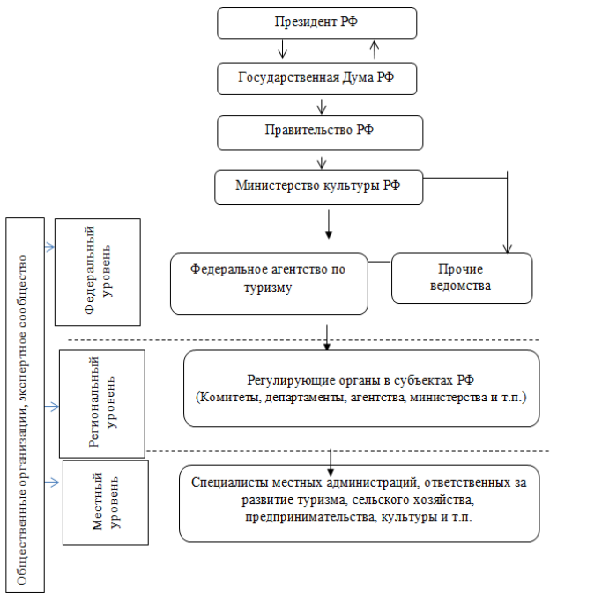 Рисунок 13 − Субъекты реализации туристской политики в Российской ФедерацииВ настоящее время развитие индустрии напрямую зависит от решений Федерального агентства по туризму, которое в свою очередь подчиняется Министерству культуры РФ. Как показывают многие исследования до сих пор существуют разногласия между ведомствами по вопросам туризма. При принятии важных решений они не могут согласовать друг с другом многие аспекты [34]. Законодательство нашей страны игнорирует многие тенденции мирового туризма при принятии тех или иных решений. Государственное регулирование также не учитывает многих современных аспектов, что приводит к тому, о чем упоминалось выше: неэффективное формирование имиджа страны как туристически благоприятной [35].Далее на рисунке 14 мы можем еще увидеть некоторые проблемы российского туризма. На рисунке так же приведены пути их решения.Рисунок 14 – Проблемы российского туризма и пути их решенияКасательно первой проблемы, то туристов поражает дороговизна отдыха для своих же соотечественников. Как на авиаперевозки, так и на гостиницы и развлечения. К примеру, на острове Тенерифе есть специальные карточки резидентов, которые как минимум дают скидку в 50% на различные парки, скидки на проезд и многое другое. Данной проблемой российского туризма пользуется много заграничных туроператоров, предлагая интересные пакетные недорогие туры. В странах, в которые предоставляются данные туристические продукты, как правило, высокий уровень сервиса при хорошей стоимости [37].Рассматривая вторую проблему, стоит отметить, что отмена лицензирования в какой-то степени негативно сложилась на рынке туризма. К сожалению, множество туристических агентств предоставляет низкий уровень сервиса, поэтому падает общий уровень. Данные агентства выходят на рынок как правило благодаря низкой стоимости и те самым пытаются укрепиться.  Тем самым мы имеем дело с большим непрофессионализмом в сфере услуг в туристическом секторе в нашей стране [43].Третья проблема – это то, что отпугивает туристов из зарубежных стран. Наша страна имеет красивейшие территории, в России находятся объекты всемирного наследия ЮНЕСКО. При должном сервисе и инфраструктуре мы могли бы показать всему миру красоту родной страны. Опыт таких стран как США, Китай, Италия и многих других мог бы помочь нашей стране [39, с.71].Говоря о проблемах, нельзя не отметить демпинг. Та как мы имеем жесточайшую конкуренцию внутри страны, многие туристические операторы стараются выставить туристические продукты ниже своей стоимости. Это влечет за собой разрешение всего рынка в целом. Решение по данному вопросу очень сложно найти в нынешних условиях. Несогласованность вышестоящих органов не позволяет решить эту проблему в ближайшее время.Также стоит заметить, как затрудняются иногда в вопросах онлайн бронирования наши соотечественники. Удобство не отменяет тот факт, что сослаться на тот или иной законодательный документ нельзя при решении того или иного вопроса. Необходимо рассмотрение данной проблемы на законодательном уровне. Нашей стране необходимо привлекать иностранные кадры для решения всех проблем. С помощью интеграции таких кадров в Россию будет возможно формирование современного туристического продукта, который будет соответствовать всем тенденциям. Данный продукт должен быть ориентирован как на соотечественников, так и на иностранных гостей. На рисунке 15 изображены основные проблемы зарубежного туризма, а также возможные пути из решения.Рисунок 15 – Проблемы зарубежного туризма и возможные пути их решенияПервая проблема возникает из-за высокой концентрации в прибрежных районах, возникающей посредством сезонности стран Средиземноморья. Касательно второй проблемы, то в настоящее время в Европе набирает популярность самостоятельный отдых: в палатках, в трейлерах. Поэтому удивить и привлечь иностранного гостя становится все сложнее. Но на наш взгляд страна, которая имеет богатейшую природу и величественные леса не может не привлекать внимание. Главное сосредоточиться на главных проблемах туризма и решать их. На рисунке 16 отмечены факторы-возможности для развития международного туризма. Для того, чтобы развивать туристический потенциал страны, необходимо осуществлять огромные финансовые вложения в исследования территории страны. Оценка данный факторов позволит определить потенциал страны в сфере туризма. Государство должно финансировать развитие туристического сектора, поддерживать и разрабатывать различные проекты, направленные на улучшение туристической инфраструктуры [37].Рисунок 16 − Факторы-возможности для развития международного туризмаДля любой страны международный туризм − это большой доход, однако нашей стране не стоит делать акцент на поднятия экономики именно за счет туризма. России необходимо стараться оптимизировать прибыль от туристического сектора, распределять финансы на развитие его потенциала. России необходимо брать пример с развитых стран, где государство может покрывать издержки туризма и выделять на него финансирование. В экономике таких стран все «гармонично», инвестиции от государства распределяются по всем отраслям [40].Исследования ВТО показали, что международный туризм развивается с каждым днем, хотя имеет достаточно проблем. За последние 20 лет увеличилось число туристских прибытий почти в 200% [38].Таким образом, туристическая сфера в нашей стране развивается стремительными темпами. Растет спрос граждан на туристические поездки как внутри страны, так и за ее пределами. Россия сталкивается с рядом проблем, которые необходимо решить. Приведенные нами меры по решению некоторых из них не смогут решить ее до конца, необходима поддержка в первую очередь со стороны государства. 3 Анализ туристической отрасли на примере Краснодарского края и республики Крым3.1 Характеристика и оценка показателей туристической отрасли Краснодарского края и республики Крым	Краснодарский край и Крым очень схожи между собой, если рассматривать туризм. В первую очередь, их объединяет пережиток советского прошлого в туризме (мы можем это наблюдать на примере инфраструктуры размещения, а также – уровня обслуживания). К сожалению, цены не остались на уровне тех времен – это многих отталкивает от этих курортов. Каждый из них имеет огромный потенциал и не может его полноценно реализовать – это их объединяет. Для начала, нам стоит ознакомиться с характеристиками данных субъектов. Краснодарский край:1) относится к Южному федеральному округу РФ;Благоприятно расположен. Практически на всей территории края - умеренно-континентальный климат. Климат ближе к субтропикам только на побережье Черного моря. В среднем температура комфортная, от 3 до 5 градусов. Данный фактор оказывает благоприятное воздействие на туристический сектор края. 2) граничит со Ставропольским краем, Ростовской областью, Абхазией (для въезда необходимо иметь при себе паспорт), Карачаево-Черкесией и Адыгеей;В связи с подобным географическим размещением мы получили возможность развивать выездной туризм (в масштабах края). Все расположено относительно близко к центру края и дает возможность находить новые туристические направления, создавать уникальные продукты и консолидировать их, что благоприятно отражается на стоимости продукта. 3) Краснодарский край славится своими черноморскими курортами, сотнями километров пляжей, достопримечательностями и многим другим. Туристические центры: Анапа, Геленджик, Сочи, Абрау-Дюрсо.Санаторно-курортные организации, расположенные в прибрежных городах, позволяют совмещать отдых на море с лечебными и оздоровительными процедурами. Сегодня насчитывается более 200 компаний санаторно-курортного комплекса (включая пансионаты с лечением и санатории), 4 бальнеологические лечебницы, в которых функционирует 106 бальнеологических и 105 грязевых отделений. Многие исследователи отмечают санаторно-курортный комплекс Краснодарского края одним из лучших в стране. Каждый год лечебно-оздоровительные комплексы модернизируют и улучшают оборудование. В крае находится около 12 бюветов с минеральной водой, причем они являются доступными для всех. Также на территории края множество термальных источников, которые пользуются бешенной популярностью в зимний сезон.  Это полезно и весело – выехать с семьей покататься на плюшках в Лаго-Наки и после уже отправиться на термальные источники [44]. Другой особенностью курортов Краснодарского края являются грязевые вулканы. Лечебные грязи, или пелоиды − это природные органоминеральные коллоидальные образования (иловые, торфяные, сопочные и др.), обладающие пластичностью, высокой теплоемкостью, теплоудерживающей способностью, содержащие терапевтически активные вещества (соли, газы, биостимуляторы), а также живые микроорганизмы [49]. Краснодарский край обладает изобилием развлекательной программы для всех людей. Каждый может найти все, что пожелает: многочисленные маршруты для туристов, серфиг, яхтинг, полеты на воздушных шарах, парапланах, вертолетах, конные прогулки, аквапарки и много другое. Для любителей экстрима так же множество развлечений. Например, сплавы по рекам. На территории края их пять и каждый день независимо от времени года у каждого жителя либо гостя есть возможность спуститься по любой из рек. Как правило ежегодно весной в руслах рук проводятся соревнования по водным видам спорта. А вот в зимний сезон оживают такие курорты как Лаго-Наки и Красная поляна. Безусловно Красная поляна является изюминкой Краснодарского края. По своей инфраструктуре она напоминает европейский курорт, так как соответствует всем стандартам. Несмотря на высокий ценовой сегмент, многие жители и гости готовы там потратить свои деньги за высокий сервис и комфортное катание. Новейшие подъемники, торговые и развлекательные центры все это и многое другое не может не привлекать туристов. На зимних курортах также можно найти развлечения на любой вкус: катание на лыжах, сноубординг, катание на снегоходах и парапланах. Безусловно данные курорты в новогодний период загружены на максимум.   Тёплые моря, реликтовые леса, горные вершины-исполины, разделённые глубокими ущельями и бурными реками, уникальный переход климата от средиземноморского к субтропическому не просто призывают к отдыху на курортах Краснодарского края, а превращают его в незабываемое событие.Далее рассмотрим особенности республики Крым: 1)	расположен на крайнем юге Восточно-европейской равнины. Территория Крымского полуострова омывается Черным и Азовским морями;2)	Климат в северной части полуострова умеренно-континентальный, средняя температура января – 1-2С, июля +24С. На Южном берегу климат средиземноморского типа, средняя температура января +4С, июля +24С. 3)	Природно-заповедный фонд включает 159 объектов и территорий (в том числе 47 общегосударственного значения). В Крыму находится шесть красивейших заповедников. Вся их площадь составляет свыше 63 гектаров. В Крыму можно найти все, что характерно для Черноморского и Средиземноморского бассейнов: горы, пещеры, море, подземные каменоломни, каньоны, средневековые и античные крепости, «пещерные города», водопады, минеральные источники и грязевые вулканы, но представлено это как бы «в миниатюре», сжато и «провинциально» упрощенно. Можно сказать, что Крым напоминает мир в миниатюре. Компактность расположения ярких историко-культурных и природных ресурсов Крыма способствовали тому, что уже во второй половине XIX века именно здесь зарождается организованный туризм России во всех своих основных видах: спортивном, познавательном и климатическом.Сейчас Крым является популярным местом сезонного отдыха привлекая в теплое время миллионы туристов. На территории Крыма находится свыше 700 гостиниц и лечебных учреждений. Их вместимость превышает 170 тысяч. В большом объёме представлен частынй сектор – более 15 тысяч частынх квартир (сезонных) и 5 тысяч мини-гостиниц. На площади полуострова имеется 11 500 памятников истории, культуры, архитектуры и 87 памятников природы. В Крыму можно найти множество санаториев, домов отдыха. Также на территории республики есть пансионаты и детские учреждения для отдыха, изобилие гостиниц от самых простых до пятизвездочных. В Крыму находится международный детский центр Артек, который является безусловно лучшим и соответствует стандартом Европы.По данным за 2018 год в республике насчитывалось около 860 средств размещения туристов. Касаемо частного сектора, было зарегистрировано около 7 тысяч маленьких гостиниц и гостевых домов. Также популярным бизнесом является сдача квартир, арендодателей насчитывается свяше 16 тысяч человек.Крым очень красив, познавателен и уникален по своей природе. Самыми популярными курортами республики являются Ялта, Алушта, Феодосия, Евпатория, Судак, Коктебель, Гурзуф. Город-герой Севастополь является как промышленным, научно-техническим, так и культурно-исторический центром Крыма [51].На рисунке 11 изображен поток туристов в Республику Крым с 2014 по 2019 год. Стоит отметить, что в 2012 и 2013 годах Крым посещали 6,134 и 5,9 млн. чел. соответственно. Рисунок 17 – Поток туристов в Республику Крым [45]Из данных графиков мы можем заметить, что поток туристов в Крым сильно уменьшился в 2014 году и постепенно восстанавливается. Этому причиной является геополитические мотивы и труднодоступность (до построения моста). После построения моста поток туристов поэтапно увеличивается, Крым расширяет инфраструктуру и поднимает уровень сервиса, однако бренд Курорта по-прежнему остается слабым. Возможно, усилив его, нам удастся достигнуть рекордных показателей, которые были еще в СССР (картинка оттуда). На рисунке 12 изображен поток туристов в Краснодарский край с 2014 по 2019 год.Рисунок 18 – Поток туристов в Краснодарский край [46; 47]В Краснодарском крае виден рост туристического потока. Сочинская олимпиада дала хороший старт Краснодарскому краю для приема иностранных туристов. Был создан бренд Сочи, после подобному примеру проследовали Геленджик и Анапа. Постепенно каждый курорт внутри примет целостное обличие (однако этого еще нельзя сказать про их инфраструктуру). Я считаю, что создав единый вид города/курорта (сопоставимый с его брендом) можно будет добиться новых высот в туризме Края. Стоит отметить, что количество туристов в данные регионы в нашей стране возрастает.  Это напрямую связано с повышением качества сервиса за последние годы, строительства новых гостиниц, которые соответствуют стандартам и разработкой увлекательных туристических программ [48].Хотя Краснодарский край почти в три раза больше по площади, а также по населению, уступает Крыму по степени урбанизации. 54% в Краснодарском крае и в республике Крым 69%. Смотря на регионы в общем – они похожи: плотность заселения идентичная, отраслевые пропорции туризма и сельского хозяйства, климат схож, и, конечно же, особенности территориальной специализации [53]. Но все-таки Краснодарский край уступает Крыму по ландшафтно-климатическим характеристикам, хотя уровень развития инфраструктуры значительно выше в Краснодарском крае. Если рассмотреть еще два критерия – транспортная доступность и номерной фонд – Краснодарский край будет лидером.Рассматривая культурно-исторический потенциал территории заметим, что Республик Крым является лидером. Объекты культурного наследия в Крыму относятся к различным эпохам и это является несомненным плюсом.Краснодарский край может быть не менее интересным с экскурсионной точки зрения. На территории края находятся не только сохранившиеся античные памятники, но и раннехристианские храмы, уникальная дольменная культура. Все это нуждаются не только в экономическом развитии, но и в идеологическом, и в политическом продвижении. Многие достопримечательности края еще не настолько известны, как это реализовано в Республике Крым. Это вопрос брендовой и имеджевой политики, большей сосредоточенности на пляжном, лечебно-оздоровительном и детском отдыхе.Анализируя лечебно-оздоровительный потенциал республики Крым и Краснодарского края заметим, что Черноморское побережье Краснодарского края бесспорно лидирует в показателях посещаемости туристами, в количестве мест для размещения, инфраструктурой и количеством действующих пансионатов, медицинской оснащенностью. Республика Крым интересна относительно низкими ценами, широким спектром и эффективностью природных ресурсов, используемых для средств рекреации.Общее количество туристов республики Крым к середине 2000-х годов достигло лишь уровня 1970-х гг. - 5-6 млн. отдыхающих, при максимуме, достигнутого в середине 1980-х годов - более 8 млн отдыхающих.Исходя из данных Министерства курортов и туризма Республики Крым за последние 20 лет продолжительность отдыха (средняя) в республике сократилась с 20-24 дней до 10-14 дней. Учитывая это, сокращение в 2 раза отдыхающих в санаторно-курортных учреждениях, в сравнении с серединой 1980-х гг. - с 2 млн. до 1 млн. чел. – значит, что загруженность санаторно-курортной отрасли по числу проведённых ночёвок (койко-дней) уменьшилась примерно в 4 раза [50].В Краснодарском крае запускается много различных проектов, направленных на поддержание и создание нового в туризме края. Выделяются гранты га проекты, поддерживается малый бизнес. Краснодарский край не знает отбоя от туристов, но в основном, в пик туристического сезона. В остальное время инфраструктура задействована лишь частично. Эта проблема актуальна и для Крыма.Сравнивая удобство проживания в Крыму и Краснодарском крае, можно сказать что в целом, инфраструктура Краснодарского края более комфортна, современна и модернизирована, в силу внушительных бюджетных вливаний в краевую туриндустрию. В данный момент, объектов для проживания в Краснодарском крае в два раза больше, чем в Крыму. В Сочи уже работает обязательная система классификации отелей, в Крыму это единичные случаи.Краснодарский край остаётся более дорогим, нежели Крым (в разрез со стереотипом). Ценовая разница складывается в основном из расходов на дорогу, так турпакет в Крым - до 1000 у.е., Краснодарский край - до 1200 у.е. за отдых в пределах стандартных 10-14 дней.Лишь 9% туристов отправляются в Крым, купив пакетный тур, остальные – отправляются самостоятельно (дикарем).  Говоря про Краснодарский край- порядка четверти отдыхающих приобретают путевки.Сейчас мы можем заметить, что государство признает туристическую сферу приоритетной отраслью, которая должна быть конкурентоспособной, функционировать экономически и социально эффективно при тесном взаимодействии государства и бизнеса.Оба региона характеризуются определенными положительными чертами, хотя есть и некоторые недостатки которые необходимо устранять.Объединяющими Краснодарский край и Крым выступают и общие проблемы развития туристско-рекреационного комплекса:1) Проблема введения обязательной классификации объектов индустрии размещения и приведения в соответствие со стандартами, в том числе в пунктах соотношения цена-качество;2) Проблема застройки и оборудования пляжных территорий (под застройкой имеется ввиду не только вовсе незаконная застройка, но и узаконенные с помощью административного ресурса застройки по сути противоречащие федеральному законодательству. И тот факт, что народ протестует против застройки - это и указывает на то, что проблема существует);3) Проблема статистического учета туристских прибытий и поступлений.3.2 предложения по улучшению работы туристического сектора в данных регионахНеобходимо сформировать новый лечебный курортный продукт, не игнорируя имеющийся опыт организации санаторно-курортного лечения в России, отвечающий требованиям мировых стандартов, который во многих странах мира взят за образец. Создание такого продукта практически невозможно без проведения научно-исследовательских работ и ведения маркетинговых исследований по его реализации. Сосредоточение и систематизация всех сведений о природных лечебных ресурсах в одном органе исполнительной власти Краснодарского края и Республики Крым, создание и ведение им краевого реестра природных лечебных ресурсов (минеральных вод и лечебных грязей); сотрудничество органов исполнительной власти Краснодарского края и Республики Крым позволили бы более основательно подойти к созданию программы развития туристско-рекреационного комплекса Юга России.Главное препятствие для привлечения платежеспособных туристов в Крым и Краснодарский край - высокие цены, которые в большинстве не соответствуют качеству сервиса. Максимально эффективно развивать туристско-рекреационный комплекс оба региона смогут при условии сотрудничества. Необходимо создание таких туристических маршрутов, которые объединяли бы Краснодарский край и Республику Крым. На примере «Золотого кольца» создать межрегиональный продукт. Как в Краснодарском крае, так и в Крыму множество объектов культурного наследия: их можно объединить и благодаря маркетингу продвигать в массы. Разработать железнодорожное сообщение между Краснодарским краем и Крымом. Сейчас электричка, которая ходит из Анапы в Керчь соединяет территории. Необходим запуск новых электричек между регионами, чтоб сделать регионы более привлекательными и доступными для туристов. На данный момент туристам приходится ехать, например, из Краснодара в Евпаторию около 9 часов (или больше с учетом пробок), электричка справилась бы с эти расстоянием за 7 часов и по стоимости обошлась бы дешевле бензина. ЗАКЛЮЧЕНИЕТаким образом, рассмотрев сущность экономической системы и характеристику российской экономической модели, мы можем прийти к выводу, что в основе российской модели экономики сочетаются отечественные и заимствованные формы социально-экономической деятельности. И стоит отметить, что экономическая модель России содержала элементы, которые основались на общинности, простых формах организации труда и заимствованных формах хозяйства.В настоящее время еще идет формирование общей отечественной модели экономики. Нашей стране предстоит большой путь для устранения тех нежелательных особенностей, которые сформировались под воздействием исторических событий и преобразований для образования современной российской модели экономики. После того, как нашим президентом стал Владимир Владимирович Путин, российская экономика начала приобретать европейские черты.Стоит отметить, что проанализировав туристический сектор Российской Федерации, нам удалось сделать следующие выводы.Рассмотрев въездной туризм Российской Федерации, можем сказать то, что в 2018 году рост числа граждан иностранных государств, приехавших в Россию с целью туризма, составил 20%, что во многом объясняется проведением Чемпионата мира по футболу. Россия укрепила свой имидж в роли интересного и познавательного туристического направления.В начале декабря 2019 года Росстат опубликовал статистику въездных туристических поездок. Их количество с начала года до сентября снизилось, сравнивая с 2018 годом. Количество иностранных туристов сократилось на почти на 1% и составило чуть больше 19 миллионов. 8 миллионов из них это граждане дальнего зарубежья, а 11 граждане стран СНГ.По данным Росстата наши соотечественники более чем на 7% стали чаще ездить. Гражданами РФ с января по сентябрь было совершено 35,2 миллиона поездок в зарубежные страны, из которых 29,3 миллиона поездок в страны дальнего зарубежья, а 5,9 – страны СНГ.Так же стоит отметить, что с января по март прошлого года наши соотечественники стали чаще выезжать в страны СНГ. В Казахстан поездки увеличились всего на 1% и составили 530 тысяч, в Узбекистан на 44% − 37 тысяч, в Грузию на 28% − 210 тысяч, в Армению на 19% − 96 тысяч. Снизилось количество поездок в Азербайджан почти на 13% и составило 130 тысяч.Российская Федерация является страной с большим потенциалом туризма, который, к сожалению, не раскрывается до конца, поэтому отмечена тенденция туристского импорта, который повышает экспорт. Для преодоления развития данной тенденции необходимо проведение ряда мер по устранению проблем в российском туризме в целом.Среди множества факторов, которые сдерживают развитие туризма, основным является слаборазвитая инфраструктура. Так же исследователи выделяют такие факторы, как неблагоприятные условия для инвестирования и невысокое качество обслуживания. Российская Федерация не имеет позиционирования как туристическая держава, следовательно, в нашей стране отсутствует определенный имидж, что негативно влияет на показатели в различных рейтингах. Нами были выявлено множество проблем, а также приведены пути решения некоторых из них. СПИСОК ИСПОЛЬЗОВАННЫХ ИСТОЧНИКОВ1 Основные направления и меры развития туризма в России. – URL:  https://www.russiatourism.ru/contents/deyatelnost/rol-turizma-v-rossiyskoy-ekonomike/ (дата обращения: 23.11.2019).2 Вечканов, Г.С. Экономическая теория: Учебник для вузов. 4-е изд. Стандарт третьего поколения / Г.С. Вечканов. − Питер, 2019. – 512 с. − ISBN:978-5-4461-1215-9.3  Серегина, С.Ф Роль государства в экономике. Синергетический подход / С.Ф. Серегина. – Москва: Изд-во Дело и Сервис, 2002. – 288 с. − ISBN: 5-8018-0156-1.4 Шамхалов, Ф.И. Государство и экономика. Власть и бизнес / Ф.И. Шамхалов. – Москва: Изд-во Экономика, 2005. – 714 с. − ISBN: 5-282-02425-X.5 Трошина, Е.В. Особенности преобразования социально-экономических отношений в условиях формирования «новой экономики» / Е.В. Трошина, А.Э. Осипов // Фундаментальные исследования. – 2015. − №2. – С. 3589−3592. – URL: https://www.fundamental-research.ru/ru/article/view?id=37826 (дата обращения: 25.11.2019).6 Гойхер, О.Л. Экономическая система: понятие, виды, свойства / О.Л. Гойхер, А.А. Ларюшкина // Вестник университета. – 2013. − №16. – С. 246−250. – URL: https://cyberleninka.ru/article/n/ekonomicheskaya-sistema-ponyatie-vidy-svoystva/viewer (дата обращения: 02.12.2019).7 Булатов, А.С. Экономика: Учебник. 3-е изд., перераб. и доп. / А.С. Булатов. – Москва: Экономистъ, 2004. – 896 с. − ISBN 5-98118-031-5.  	8 Маховикова, Г.А. Экономическая теория: учебник / Г.А. Маховикова, В.В. Амосова, Г.М. Гукасьян. – Москва: Эксмо, 2011. – 3731. – ISBN 545702412.9 Экономика: учебное пособие / А.А. Куприн, А.В. Буга, И.И. Грозаву [и др.] ; Сосновоборский филиал РАНХиГС. – СПб.: Астерион, 2018. – 456 с. − ISBN 978-5-00045-630-9.10 Рыночная экономика свободной конкуренции (чистый капитализм). – URL: https://studfile.net/preview/3015329/page:15/ (дата обращения: 15.12.2019).11 Чистый капитализм. – URL: https://textbooks.studio/economics-uchebnik/ryinochnaya-ekonomika-svobodnoy-konkurentsii.html (дата обращения: 17.12.2019).12  Габитова, А.Ф. Экономика: Учебник для военных вузов. 2-ое изд., доп. и перераб. / А.Ф. Габитова, С.В. Буга. – СПб.: Питер, 2019. – 352 с. – ISBN 978-5-4461-1345-3.13 Основы социально-политического устройства Российской Федерации: Учебное пособие / И. В. Егошин, Е. В. Пенионжек, С. В. Архипова, К. А. Орлов. – Екатеринбург: Уральский юридический институт МВД России, 2016. – 122 с. – ISBN 978-5-88437-412-6.14 Прогнозирование и планирование экономики. – URL: https://elib.belstu.by/bitstream/123456789/17870/1/prognozirovanie-iplanirovanie-ehkonomiki-kasperovich-sergei-antonovich.pdf (дата обращения: 20.01.2020).15 Супян, В. Американская модель экономики. Характерные черты и современные особенности / В., Супян // Экономические стратегии – Центральная Азия. – 2007. − №4. – С. 20−29. – URL: http://www.inesnet.ru/article/amerikanskaya-model-ekonomiki-xarakternyecherty-i-sovremennye-osobennosti/ (дата обращения: 20.01.2020).16 Ветрова, Е.А. Особенности скандинавской модели экономики / Е.А. Ветрова, Е.Е. Кабанова // Социально-экономические явления и процессы. – 2017. − №2. – С. 36−40. – URL: https://cyberleninka.ru/article/n/osobennosti-skandinavskoy-modeliekonomiki/viewer (дата обращения: 15.01.2020).17 Петрова, А.Н. Скандинавская модель экономики / А.Н. Петрова, Е.М. Балабанчик // Научный журнал. – 2018. − №. – С. 95−96. – URL: https://cyberleninka.ru/article/n/skandinavskaya-model-ekonomiki-1 (дата обращения: 21.01.2020).18 Ачалова, Л.В. Немецкая модель социально-рыночного хозяйства: этапы становления, теоретические основы концепции и необходимость ее модернизации / Л.В. Ачалова // Вестник Российского экономического университета им. Г.В. Плеханова. – 2007. − №4. – С. 1−7. – URL: https://cyberleninka.ru/article/n/nemetskaya-model-sotsialno-rynochnogo-hozyaystva-etapy-stanovleniya-teoreticheskie-osnovy-kontseptsii-i-neobhodimost-ee-modernizatsii (дата обращения: 25.01.2020).19 Погорлецкий, А.И. Экономика зарубежных стран: учебник / А. И. Погорлецкий. − СПб.: Изд-во Михайлова В.А., 2000. − 492 с. – ISBN 5-8016-0163-5.20 Мелкумова, М.В. Особенности японской модели / М.В. Мелкумова // Вестник университета. – 2014. − №15. – С. 106−110. – URL: https://cyberleninka.ru/article/n/osobennosti-yaponskoy-modeli (дата обращения: 17.02.2020).21 Китайская модель и перспективы лидерства Китая в мире. – URL: https://www.socionauki.ru/journal/articles/147953/ (дата обращения: 21.02.2020).22 Баженова, Т.Л. Особенности российской модели экономического развития в конце ХIХ – начале ХХ в. / Т.Л. Баженова // Вестник ОГУ. – 2011. − №8. – С. 24−29. – URL: http://vestnik.osu.ru/2011_8/4.pdf (дата обращения: 19.02.2020).23 Российская Федерация. Законы. Об основах туристской деятельности в Российской Федерации: Федеральный закон №132-ФЗ: текст с изменениями и дополнениями на 1 апреля 2020 года: принят Государственной думой 4 октября 1996 года: одобрен Советом Федерации 14 ноября 1996 года. 24 Свердликова, Е.А. Российская модель экономики и бизнеса в сравнении западными и восточноазиатскими моделями / Е.А. Свердликова, А.А. Тагибова // Теоретическая и прикладная экономика. – 2017. – № 4. – С. 1–19. − URL: https://nbpublish.com/library_read_article.php?id=24303 (дата обращения: 20.03.2020).25 Булатов, А.С Российская экономическая модель / А.С. Булатов // Мировое и национальное хозяйство. – 2013. − №3-4. – С. 26−27. – URL: https://mirec.mgimo.ru/2013-03-04/rossijskaya-ekonomicheskaya-model (дата обращения: 25.03.2020).26 International Property Rights Index 2019. – URL: https://www.internationalpropertyrightsindex.org/ (дата обращения: 26.03.2020).27 Туристический рынок в 2019 году: тенденции, риски, возможности. – URL: https://www.atorus.ru/press-centre/new/45571.html (дата обращения 27.03.2020)28 Королева, Н.В. Анализ современного состояния развития туризма в Российской Федерации / Н.В. Королева // Вестник Адыгейского государственного университета. – 2013. − №1. – С. 1−7. – URL: https://cyberleninka.ru/article/n/analiz-sovremennogo-sostoyaniya-razvitiya-turizma-v-rossiyskoy-federatsii/viewer (дата обращения: 29.03.2020).29 Распоряжение правительства Российской Федерации от 31 мая 2014 г. № 941 об утверждении стратегии развития туризма в Российской Федерации на период до 2020 года. – URL: https://www.russiatourism.ru/data/File/news_file/2014/strategia.pdf?sphraseid=38705 (дата обращения: 30.03.2020).30  Бабикова, В.Н. Сравнительный анализ состояния туризма РФ / В.Н. Бабикова, М.В. Радионова // Прикладная эконометрика. – 2011. − №1. – С. 97−103. – URL: http://ismme.esrae.ru/pdf/2014/6/339.pdf (дата обращения: 1.04.2020).31 Чем запомнился 2018 год туристической отрасли: итоги. – URL: http://www.atorus.ru/news/press-centre/new/45556 (дата обращения: 2.04.2020).32 Квартальнов, А.В. Современное состояние и перспективы развития сферы туризма в Российской Федерации / А.В. Квартальнов, О.В. Чебанюк // Russian Journal of Education and Psychology. – 2015. − №7. – С. 549−571. – URL: https://cyberleninka.ru/article/n/sovremennoe-sostoyanie-i-perspektivy-razvitiya-sfery-turizma-v-rossiyskoy-federatsii/viewer (дата обращения: 3.04.2020).33 Шатько, Е.А. Анализ современного состояния развития туризма в Росиийской Федерации / Е.А. Шатько // Молодой ученый. – 2019. −№7. – С. 65−67. – URL:  https://moluch.ru/archive/245/56526/ (дата обращения: 5.04.2020).34 Черникова, Л.И. К вопросу переориентации на внутренний туризм / Л.И. Черникова, Г.Р. Фаизова // Финансовая аналитика: проблемы и решения. – 2016. − №18. – С. 52−60. – URL: https://cyberleninka.ru/article/n/k-voprosu-pereorientatsii-na-vnutrenniy-turizm/viewer (дата обращения 15.04.2020).35 Биржаков, М.Б. Концептуальные подходы к формированию новой модели развития российского туризма для XXI века / М.Б. Биржаков // Российские регионы: взгляд в будущее. – 2017. – № 1. – С. 128–137. – URL: https://cyberleninka.ru/article/n/kontseptualnye-podhody-k-formirovaniyu-novoy-modeli-razvitiya-rossiyskogo-turizma-dlya-xxi-veka (дата обращения: 16.04.2020).36 Леонидова, Г.Е. Актуальные проблемы управления и развития сферы внутреннего туризма в Российской Федерации / Г.Е. Леонидова // Туризм и гостеприимство. – 2018. − №2. – С. 10−17. – URL: https://cyberleninka.ru/article/n/aktualnye-problemy-upravleniya-i-razvitiya-sfery-vnutrennego-turizma-v-rossiyskoy-federatsii/viewer (дата обращения: 23.04.2020).37 Теоретические основы формирования содержания профессионального туристского образования. – URL: https://www.dissercat.com/content/teoreticheskie-osnovy-formirovaniya-soderzhaniya-professionalnogo-turistskogo-obrazovaniya (дата обращения: 23.04.2020).38 Туристическая библиотека. – URL: https://tourlib.net/ (дата обращения: 24.04.2020).39 Ильина, Е.Н. Туроперейтинг: организация деятельности / Е.Н. Ильина. – Москва: Финансы и статистика, 2005. – 480 с. − ISBN 5-279-02262-4.40 Кулачинская, А.Ю. Основные проблемы развития туризма в России и за рубежом / А.Ю. Кулачинская // Молодой ученый. – 2012. − №3. – С. 187−189. – URL: https://moluch.ru/conf/econ/archive/14/1813/ (дата обращения: 25.04.2020).41 Число выездных туристских поездок. – URL: https://www.gks.ru/free_doc/new_site/business/torg/tur/tab-tur1-2.htm (дата обращения: 26.04.2020).42 Число въездных туристских поездок. – URL: https://www.gks.ru/free_doc/new_site/business/torg/tur/tab-tur1-1.htm (дата обращения: 27.04.2020).43 Индустрия туризма: менеджмент организации / М.А. Жукова. – Москва: Финансы и статистика, 2006. – 200 с. – URL: https://e.lanbook.com/book/5326 (дата обращения: 25.05.2020). – ISBN 978-5-279-02632-644 Информация о регионе. – URL: https://www.russiatourism.ru/regions/?freg=156 (дата обращения: 26.05.2020).45 Турпоток в КрАССР, Крымскую область и (Автономную) Республику Крым. – URL: https://ru.wikipedia.org./wiki/Туризм_в_Крыму#Статистика (дата обращения: 30.05.2020).46 Краснодарский край. Туризм в цифрах. – URL: https://nbcrs.org/regions/krasnodarskiy-kray/statistics/ (дата обращения: 30.05.2020).47 Краснодарский край и Крым стали самыми популярными направлениями отдыха россиян в 2019 году. – URL: https://tourism.interfax.ru/ru/news/articles (дата обращения: 01.06.2020).48 Где лучше туристу: в Крыму или в Краснодарском крае? − URL: http://www.b-port.com/ news/item/79858.html?nomobile=1 (дата обращения: 02.05.2020).49 Волкова, Т.А. Туристско-рекреационный комплекс Краснодарского края в современных условиях: тенденции и перспективы развития / Т.А. Волкова, В.В. Миненкова, Д.В. Максимов // Инновационная наука. – 2015. −№8. – С. 155−159. – URL: https://cyberleninka.ru/article/n/turistsko-rekreatsionnyy-kompleks-krasnodarskogo-kraya-v-sovremennyh-usloviyah-tendentsii-i-perpesktivy-razvitiya (дата обращения: 15.05.2020).50 Беликов, М.Ю. Проблемы и перспективы развития туризма на юге России: Республика Крым и Краснодарский край / М.Ю. Беликов, Т.А. Волкова, А.А. Мищенко // Казачество. – 2016. − №18. – С. 28−33. – URL: https://cyberleninka.ru/article/n/problemy-i-perspektivy-razvitiya-turizma-na-yuge-rossii-respublika-krym-i-krasnodarskiy-kray (дата обращения: 15.05.2020).51 Яковенко, И.М. Туристско-рекреационный комплекс Республики Крым: пять лет в составе России / И.М. Яковенко, Н.В. Страчкова // Вестник Московского государственного областного университета. Серия: Естественные науки. – 2019. − №2. – С. 101−112. – URL: https://cyberleninka.ru/article/n/turistsko-rekreatsionnyy-kompleks-respubliki-krym-pyat-let-v-sostave-rossii (дата обращения: 16.05.2020).52 Кирильчук, С.П. Развитие туристско-рекреационного комплекса Крыма / С.П. Кирильчук, Е.В. Наливайченко // Сервис в России и за рубежом. – 2017. − №6. – С. 109−122. – URL: https://cyberleninka.ru/article/n/razvitie-turistsko-rekreatsionnogo-kompleksa-kryma (дата обращения: 17.05.2020).53 Ковалева, М.К. Анализ тенденций развития туристско-рекреационного комплекса Краснодарского края в современных условиях / М.К. Ковалева // Новые технологии. – 2017. − №2. – С.1−10. – URL: https://cyberleninka.ru/article/n/analiz-tendentsiy-razvitiya-turistsko-rekreatsionnogo-kompleksa-krasnodarskogo-kraya-v-sovremennyh-usloviyah (дата обращения 18.05.2020).ДатаНаименование органа исполнительной власти27.03.1992Министерство культуры и туризма Российской Федерации30.09.1992Комитет Российской Федерации по туризму (Роскомтуризм)10.01.1994Комитет по делам молодежи, физической культуры и туризму30.05.1994Комитет Российской Федерации по физической культуре и туризму03.08.1994Госкомитет по физической культуре и туризму25.05.1999Российское агентство по физической культуре и туризму06.06.1999Министерство по физической культуре, спорту и туризму05.07.2000Министерство экономического развития и торговли Российской Федерации09.03.2004Федеральное агентство по физической культуре, спорту и туризму18.10.2004Федеральное агентство по туризму07.10.2008Министерство по делам молодежи, спорта и туризма Российской Федерации21.05.2012Министерство культуры Российской Федерации